Mikroerne i Palnatoke Gruppe - Program for foråret 2024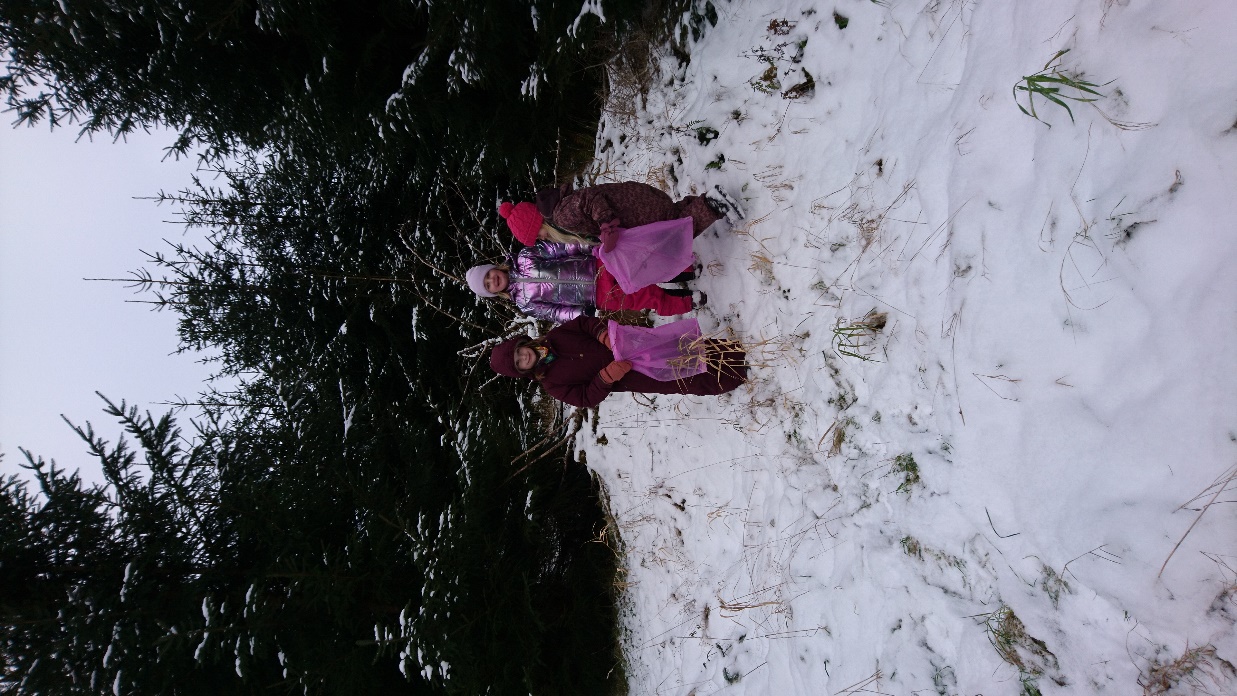 Vi holder fælles oprykning i Palnatoke gruppe umiddelbart efter sommerferien: fredag den 16. augustAfbud helst som SMS til:  	
Hanne, 50 56 12 24
Marianne, 21 60 87 24JanuarTirsdag, den 9.Nytårsnørd. Obs! Vi skal være udeTirsdag den 16.Bålmøde. Vi skal lave fuglefoder.Medbring en mælkekartonTirsdag, den 23.Brug sanserneTirsdag, den 30SkovmødeFebruarTirsdag, den 6.Noget om børn i andre landeTirsdag, den 13.Vinterferie, intet møde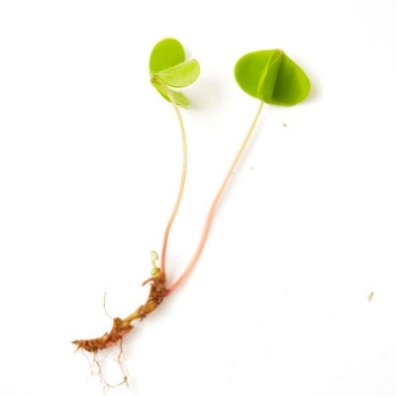 Onsdag, den 21.TænkedagFællesmøde med hele Palnatoke GruppeTirsdag, den 27.Bålmøde. Vi laver stearinbomberMartsTirsdag, den 5.Spis naturenTirsdag, den 12.Noget om affaldTirsdag, den 19.Bål-møde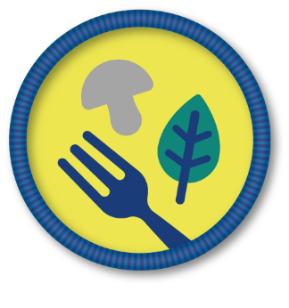 Tirsdag, den 26.Påskeferie, intet mødeAprilTirsdag, den 2.Naturbingo i Kattehale Mose.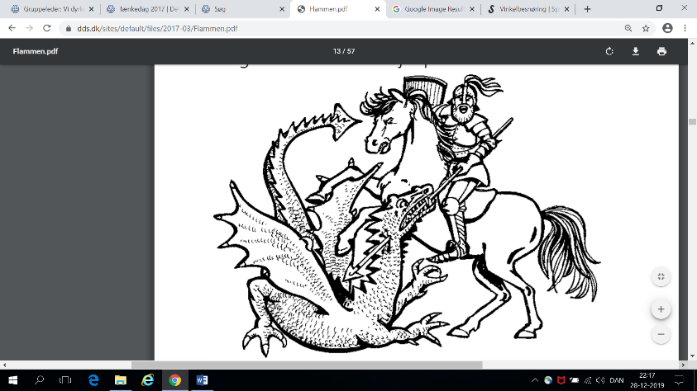 Vi starter og slutter på P-pladsen ved XL-Byg.Tirsdag, den 9.Kend din byTirsdag, den 16.Spis naturenTirsdag, den 23.Sct. GeorgsdagTirsdag, den 30.Spis naturen
Medbring et renvasket syltetøjsglas med lågMaj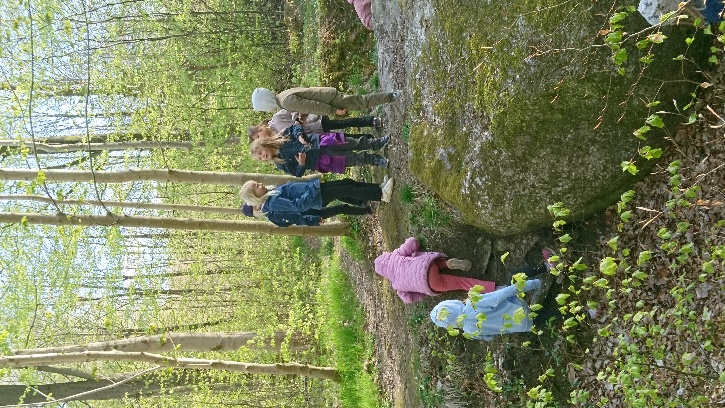 Tirsdag, den 7.Knob og besnøringTirsdag, den 14.Spis naturenTirsdag, den 21.Knob og besnøringTirsdag, den 28.Foropgave til FAMIDIJuniTirsdag, den 4.Slå telt opFredag, 8. juni-søndag, 10. juniFAMIDI
Weekendtur for mikro- og mejse-
spejdere i Ravnsholt DivisionTirsdag, den 11.Noget om affaldTirsdag, den 18.Sommerferieafslutning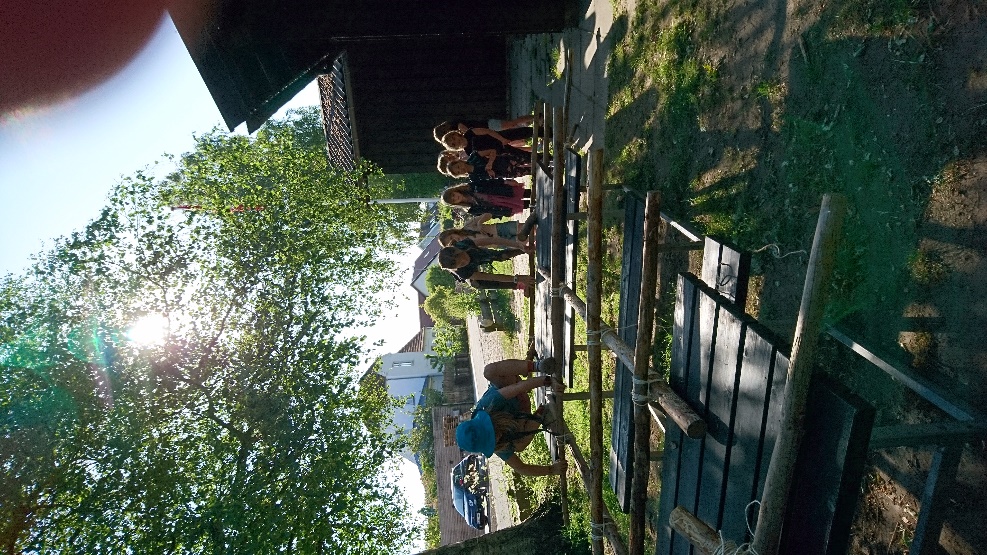 Obs! Forældrene må gerne komme med denne dag. 
Vi skal også snakke de sidste detaljer om sommerlejrenJuliSommerlejrVi holder jubilæumslejr med hele Palnatoke Gruppe, og vi skal til Sverige!Lejren finder sted i uge 27, og for mikroernes vedkommende bliver det 
enten søndag den 30. juni-onsdag den 3. juli eller onsdag den 3.-lørdag den 6. juli